Annex 1. Pre-training survey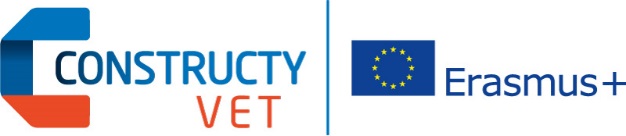 Middle Management Skills in the Building Sector:Adjustment of the Vocational Education to the Evolution of Company NeedsContract: 2015-1-FR01-KA202-015054PRE-TRAINING SURVEYPhase IV Introducción Esta es una encuesta para la evaluación de la experiencia piloto en el proyecto ConstructyVET. Responda las siguientes preguntas para que podamos mejorar, en el futuro, la formación propuesta. Título de la Unidad de Aprendizaje: _________Fecha y lugar: _________Nombre/s del alumno/s: _________¿Por qué participa en el curso de formación? (pregunta de elección múltiple)Qué espera del curso de formación?¿Cuál es la principal competencia que espera extraer de esta formación?Autoevaluación. ¿Cumplirías los siguientes requisitos?Edad: _____________Sexo: _____________Cargo en la empresa (si procede): _____________Experiencia (años): _____________Nivel de educación formal (escuela, formación, prácticas de aprendizaje, etc) en el ámbito de la construcción: _____________Annex 2. Post-training surveyMiddle Management Skills in the Building Sector:Adjustment of the Vocational Education to the Evolution of Company NeedsContract: 2015-1-FR01-KA202-015054POST-TRAINING SURVEYPhase IV Introducción Esta es una encuesta para la evaluación de la experiencia piloto en el proyecto ConstructyVET. Responda las siguientes preguntas para que podamos mejorar, en el futuro, la formación propuesta. Título de la Unidad de Aprendizaje: _________Lugar y Fecha: _________Nombre/s del formador/es: _________Retroalimentación general:Evalúe los elementos enumerados a continuación utilizando la escala de 1-pobre a 4 excelente / muy útil:¿Te ha ayudado la formación en el desarrollo de las siguientes competencias? ¿Qué resultados cree que serán útiles para su trabajo?¿Qué más le gustaría aprender? (en este ámbito)Por favor sea todo lo específico que le resulte posibleAutoevaluación. ¿Ha logrado los siguientes resultados de aprendizaje?[fill in before doing the survey: please put in the outcomes for the unit]¿Cuáles de las siguientes modalidades de formación fueron empleadas en el curso? Marque con una “x” una o varias de las opciones, según corresponda.¿Hasta qué punto está de acuerdo con las siguientes afirmaciones?Por favor incluya un comentario si ha valorado con 1 ó 2¿Qué podría ser mejorado o cambiado? Por favor sea todo lo específico que le resulte posibleEdad: _____________Género: _____________Cargo en la empresa (si procede): _____________Experiencia: _____________Nivel educativo (escuela, formación, prácticas de aprendizaje, etc) en el ámbito de la construcción: _____________Annex 3. Post-assessment surveyMiddle Management Skills in the Building Sector:Adjustment of the Vocational Education to the Evolution of Company NeedsContract: 2015-1-FR01-KA202-015054POST-ASSESSMENT SURVEY Phase IV Introducción Esta es una encuesta para la evaluación de la experiencia piloto en el proyecto ConstructyVET. Por favor, responda las siguientes preguntas para que podamos mejorar la evaluación ofrecida en el futuro.Título de la Unidad Formativa: _________Fecha y Lugar: _________Nombre/s del/los Formador/es: _________Comentarios generales sobre la evaluación:Evalúe los elementos enumerados a continuación utilizando la escala de 1-pobre a 4 excelente / muy útil:Dificultad de la evaluación:Por favor indicar si la evaluación fue fácil o difícil para usted en una escala del 1 (muy fácil) a 5 (muy difícil): [note to partners – please indicate parts of assessment if relevant (example part 1 – written test; part 2 – practical exam/simulation; or part 1 – multiple choice questions, part 2 – open ended questions)]¿La evaluación comprobó / verificó las siguientes competencias? [fill in before doing the survey: please put in the learning outcomes for the unit]¿Fue suficiente el tiempo de evaluación para usted (para preparar y responder preguntas, resolver problemas, presentar competencias, etc.)?¿Fue informado acerca de la (s) forma (s) de evaluación por adelantado?¿Le informaron sobre los criterios de evaluación por adelantado?¿Eran los evaluadores competentes en el tema?¿Eran adecuadas las instalaciones para la evaluación?¿Qué métodos de evaluación fueron empleados?: Marcar con una “X” en una o varias de las celdas siguientesAuto evaluación. ¿Ha logrado los siguientes resultados de aprendizaje?[fill in before doing the survey: please put in the outcomes for the unit]¿Qué podría mejorarse / cambiarse?Por favor sea lo más específicos posibleEdad: _____________Género: _____________Cargo en la empresa (si procede): _____________Experiencia: _____________Nivel educativo (escuela, formación, prácticas de aprendizaje, etc) en el ámbito de la construcción: _____________Annex 4. Interview scenario – participantsMiddle Management Skills in the Building Sector:Adjustment of the Vocational Education to the Evolution of Company NeedsContract: 2015-1-FR01-KA202-015054Interviews with training participantsObjetivo: analizar los resultados de aprendizaje y la calidad de la formación ofrecida sobre Habilidades para Mandos Intermedios en el Sector de la ConstrucciónGrupo objetivo: personas formadas y evaluadas durante el proyectoFecha y lugar: ___________________Antes de la entrevista:Insertar los resultados de aprendizaje en las zonas marcadas en rojo;Esté preparado para responder al entrevistado sobre la formación, fecha, hora, lugar, etc.;Tenga a mano la lista de resultados de aprendizaje y evaluación, podría necesitarla durante la entrevista.Parte 1: Apartado previo – presentación de moderador y entrevistadoModerador:Buenos días/tardes,Me llamo ______________________ y represento____________________________________.El objeto de esta entrevista es recabar su opinión sobre los resultados de aprendizaje, calidad de la formación (capacitación) y la evaluación en el proyecto “Competencias del mando intermedio en el sector de la construcción” en el que ha participado hace____ meses. 
Me gustaría hacerle algunas preguntas sobre la utilidad y efectividad de la formación y la evaluación.Moderador:Durante esta entrevista, le haré una serie de preguntas. Por favor, no dude en expresar cualquier opinión sobre la formación o evaluación. Todos sus comentarios serán extremadamente importantes y útiles para la elaboración del informe final y las mejoras. Me gustaría grabar la entrevista de hoy solicitando su permiso. ¿Está de acuerdo?Moderador:Por favor preséntese brevemente. Parte 2: Preguntas sobre el curso de formación (ConstructyVET) y la evaluaciónModerador:Pasemos al objetivo principal de esta entrevista, que es recopilar comentarios sobre la calidad de la formación y la evaluación. Por favor, comparta conmigo su opinión sobre la formación y evaluación. Comenzaremos con preguntas sobre la formación.Cuáles fueron las fortalezas del curso:Aclaraciones al entrevistado, si procede: ¿Qué elementos fueron mejores en comparación con otros cursos por los que ha pasado? ¿Qué elementos de éste le gustaría encontrar en otros cursos?Cuáles fueron los puntos débiles del curso?Aclaraciones al entrevistado, si procede: ¿Qué elementos fueron peores en comparación con otros cursos por los que ha pasado? ¿Qué elementos le gustaría eliminar en otros cursos?¿Cuál fue la parte más útil del curso?Aclaraciones al entrevistado, si procede: ¿Qué tema, qué unidad de aprendizaje encuentras más útil? ¿Qué podría ser mejorado en el curso?Aclaraciones al entrevistado, si procede: ¿Qué partes del curso? Puede hacer referencia a los métodos formativos, las habilidades de los formadores, los materiales entregados, la ubicación, la duración, el tema de la capacitación, etc.Mencione una cosa, aprendida en el curso, que le haya sorprendido:Si el entrevistado no responde nada, pasar a la siguiente pregunta. No sugerir nada. ¿Cuál es su opinión general sobre el curso?Aclaraciones al entrevistado, si procede: Por favor describa si fue útil o no, ¿una formación de buena o mala calidad? Pedir comentarios descriptivos. Si el entrevistado tiene problemas para expresar la opinión general, pregúntele a él /ella cómo lo calificaría en una escala del 1 al 10 (donde 1 es muy malo y 10 es excelente).Parte 3 : Utilidad de habilidades en obraModerador:Ahora, intentemos centrarnos en la utilidad en obra de las competencias adquiridas: Dígame por favor:¿Aplica en la obra las habilidades y conocimientos?Aclaraciones al entrevistado, si procede: Si es así, ¿con qué frecuencia? Todos los días, todas las semanas, una vez al mes, ¿nunca? ¿Puede dar ejemplos de situaciones en las que tuvo la oportunidad de usar las habilidades y el conocimiento en el lugar de trabajo?¿Utiliza las habilidades adquiridas en la interacción con compañeros de trabajo / subordinados?Aclaraciones al entrevistado, si procede: ¿O quizá en situaciones privadas?Describa al menos una cosa específica que aprendida en la formación haya empleado en su trabajo:Información para el entrevistador: solicite una descripción, no solo una afirmación como "la usé para tratar con mi jefe". Mencione una cosa que crea utilizará en su trabajo pero que no ha utilizado aún:¿De qué manera el curso ayuda en su desarrollo personal y profesional?Aclaraciones al entrevistado, si procede: ¿La formación le ayudó a desarrollar nuevas habilidades, mejorarlas, actualizarlas? (¿cuáles?) O ¿sistematizar el conocimiento? ¿Aumentó su autoconciencia, autoconfianza? ¿Cree que su empresa se ha beneficiado de esta formación?Aclaraciones al entrevistado, si procede: ¿qué clase de beneficios?¿Ha notado cambios en su relación con otros compañeros de trabajo / subordinados?Aclaraciones para el entrevistado, de ser necesario: por favor, de ejemplos de situaciones concretas.Parte 4: Sobre la evaluación de resultados de aprendizajeModerador: Gracias, ahora pasamos a su opinion sobre la evaluación:Cuáles fueron las fortaleces de la evaluación:Aclaraciones al entrevistado, si procede: ¿Qué cualidades o partes de la evaluación contribuyen a una evaluación confiable, minuciosa y precisa? La respuesta puede referirse a los evaluadores, la organización / ubicación, la duración, los métodos de evaluación, la dificultad de la evaluación, la tarea / preguntas formuladas, la información sobre la evaluación previa, etc.¿Cuáles fueron las debilidades de la evaluación?Aclaraciones al entrevistado si procede: ¿Qué cualidades o partes de la evaluación menoscaban la confiabilidad, minuciosidad y precisión de la evaluación? La respuesta puede referirse a los evaluadores, la organización / ubicación, la duración, los métodos de evaluación, la dificultad de la evaluación, la tarea / preguntas formuladas, la información sobre la evaluación previa a la misma, etc.¿Diría usted que la evaluación fue precisa?Aclaraciones al entrevistado, si procede Por ejemplo, ¿se han evaluado las habilidades prácticas poniéndolas en práctica? La evaluación confirmó las habilidades enumeradas como objetivos para la formación. Si el/la entrevistado/a no conoce los resultados del aprendizaje, muéstrele la lista de resultados de aprendizaje para responder las preguntas. ¿Tiene alguna sugerencia para la mejora de la evaluación? Aclaraciones al entrevistado si procede: Las sugerencias pueden referirse a los evaluadores, la organización / ubicación, la duración, los métodos de evaluación, la dificultad de la evaluación, la tarea / preguntas formuladas, la información sobre la evaluación anterior, etc.¿Cuál es su opinión general sobre la evaluación?Aclaraciones al entrevistado, si procede: Por favor, describa si fue fiable o no, de buena o mala calidad? Pida comentarios descriptivos. Si el entrevistado tiene problemas para expresar la opinión general, pregúntele cómo lo calificaría en una escala del 1 al 10 (donde 1 es muy malo y 10 excelente)Parte 5 : Autoevaluación después del cursoModerador: Gracias por todas sus respuestas. Ahora me gustaría preguntarle por la autoevaluación de habilidades:¿Ha adquirido los siguientes resultados de aprendizaje?[fill in before doing the survey: please put in the outcomes for the unit]Nota al entrevistador: El entrevistado podría pedir una aclaración sobre los resultados de aprendizaje. Tenga en cuenta qué resultados requieren aclaraciones. Y qué tipo de preguntas se hicieron.¿Qué esperabas conseguir con esta formación?:Aclaraciones al entrevistado si son precisas: ¿qué tipo de competencias, qué ventajas para el trabajo, etc.?Annex 5. Interview scenario – partnersMiddle Management Skills in the Building Sector:Adjustment of the Vocational Education to the Evolution of Company NeedsContract: 2015-1-FR01-KA202-015054Interviews with partnersObjetivo: analizar los resultados de aprendizaje y la calidad de la formación ofrecida sobre Habilidades para Mandos Intermedios en el Sector de la ConstrucciónGrupo objetivo: empresarios, colaboradores, Fecha y hora: ___________________Antes de la entrevista:Insertar los resultados de aprendizaje en las zonas marcadas en rojo;Esté preparado para responder al entrevistado sobre la formación, fecha, hora, lugar, etc.;Tenga a mano la lista de resultados de aprendizaje y evaluación, podría necesitarla durante la entrevista. Parte 1: Apartado previo - presentación de moderador y entrevistadoModerador:Buenos días/tardes,Me llamo ______________________ y represento____________________________________.El objeto de esta entrevista es recabar su opinión sobre los resultados de aprendizaje, calidad de la formación (capacitación) y la evaluación en el proyecto “Competencias del mando intermedio en el sector de la construcción” en el que ha participado hace____ meses. 
Me gustaría hacerle algunas preguntas sobre la utilidad y efectividad de la formación y la evaluación.Moderador:Durante esta entrevista, le haré una serie de preguntas. Por favor, no dude en expresar cualquier opinión sobre la formación o evaluación. Todos sus comentarios serán extremadamente importantes y útiles para la elaboración del informe final y las mejoras. Me gustaría grabar la entrevista de hoy solicitando su permiso. ¿Está de acuerdo?Moderador:Por favor preséntese brevemente. Parte 2 : Preguntas sobre la evaluación general de la utilidad del cursoModerador:Pasemos al propósito principal de esta reunión, que es recopilar comentarios sobre la evaluación general de la capacitación y su utilidad. Por favor comparta conmigo su opinión sobre Cuál es su opinión sobre el curso:Aclaraciones al entrevistado si procede: ¿es necesario o no? ¿Por qué?¿Cuáles cree que son los principales beneficios de la formación para socios (compañeros, colaboradores) y empresarios?Si el entrevistado no tiene nada que decir, pase a la siguiente pregunta, no sugiera nada. ¿Ha recibido algún tipo de retroalimentación de su trabajador/socio participante en el curso?Aclaraciones al entrevistado si procede: Tiene una referencia del alumno a métodos de formación, habilidades de los formadores, ubicación de la formación, duración, los temas del curso, etc.Parte 3: Evaluación de las habilidades de los alumnosModerador:Ahora, por favor, centrémonos en la evaluación de las habilidades de los alumnos adquiridas en la formación. Primero, me gustaría preguntar sobre las nuevas habilidades, las habilidades mejoradas / desarrolladas y cómo estas coinciden con sus expectativas previas.¿Han adquirido los alumnos nuevas competencias después de este curso?Aclaraciones al entrevistado, si procede: Si es así, mencione estas habilidades. ¿Son estas competencias útiles en el trabajo?¿Ha mejorado el alumno las competencias que ya poseía?Aclaraciones al entrevistado, si procede: Si es así indique estas habilidades (competencias). ¿son estas competencias de utilidad en el trabajo?¿Qué competencias espera que adquiera el alumno?Aclaraciones al entrevistado, si procede: ¿Ha cumplido con tus expectativas? En qué áreas? ¿Había algo que echara en falta? No acepte respuestas vagas tales como "fue demasiado general" o "pensé que sería más práctico". Pida ejemplos específicos de resultados esperados: puede preguntar "¿qué cosas nuevas esperaba que la persona pueda hacer después de la formación?" O "¿qué cambios esperaba en el comportamiento?". Por favor proponga su opinión sobre las competencias de los alumnos con los que coopera. Evalúe las competencias del alumno antes y después del curso:[fill in before doing the survey: please put in expected skills] Nota para el entrevistador: El encuestado podría pedir aclaraciones sobre las competencias. Tenga en cuenta qué resultados requieren aclaraciones. Y qué tipo de preguntas se hicieron.¿De qué manera ayudó el curso en lo que respecta al desarrollo personal y profesionalAclaraciones al entrevistado, si procede: ¿La formación le ayudó a desarrollar nuevas habilidades, mejorarlas, actualizarlas? (¿cuáles?) O ¿sistematizar el conocimiento? ¿Aumentó su autoconciencia, autoconfianza?Parte 4: Utilidad de las competencias en obraModerador: Gracias, tratemos ahora su opinión al respecto de la utilidad de las competencias adquiridas por el alumno:¿Cree que su empresa se ha beneficiado de la formación? Aclaraciones al entrevistado, si procede: ¿qué tipo de ventajas? ¿Emplea el alumno/s las habilidades y conocimientos en la obra?Aclaraciones al entrevistado, si procede: Si es así, ¿con qué frecuencia? ¿Todos los días, todas las semanas, una vez al mes, nunca? ¿Puede dar ejemplos de situaciones en las que un alumno haya tenido la oportunidad de usar las habilidades y el conocimiento en el lugar de trabajo?¿Emplea el alumno/s las competencias adquiridas con otros compañeros o subordinados?Aclaración al entrevistado, si procede: por favor facilite ejemplos de esta situación.¿Ha habido un cambio notable en la forma de trabajar del alumno después de la formación?Aclaraciones al entrevistado, si procede: ¿Qué áreas? ¿Actitud para trabajar? ¿Eficacia de la realización de tareas asignadas? ¿Mejora de la relación empleador-empleado y / o relaciones de compañero de trabajo en todos los ámbitos? ¿Ninguna?¿En qué áreas de trabajo del alumno no ha dado los resultados esperados la formación?Aclaración al entravistado, si procede y pedirle ejemplos.¿Ha/han participado el/los alumno/s en otras acciones formativas de perfil similar en los últimos 4 meses?Nota para el entrevistador. Por favor preguntar por el título de la formación.Parte 5 : Importancia de la formación para las necesidades en el lugar de trabajoModerador: Gracias por todas las respuestas facilitadas. Ahora me gustaría preguntarle sobre la importancia de este tipo de formación para as necesidades en obra:¿Cree que este tipo de curso ha sido y es necesario?Aclaraciones al entrevistado si procede: ¿Podría facilitar razones para el si o no? ¿Recomendaría esta formación a las empresas o instituciones para las que trabaja?Aclaraciones al entrevistado, si procede: ¿Existen problemas de cooperación?¿Cuáles son?¿Podría el desarrollo de las habilidades adquiridas en dicha formación reducir los problemas de cooperación en el sector de la construcción?Aclaraciones al entrevistado, si procede: podría dar ejemplos de problemas en el sector. ¿Tiene usted ideas para resolver esos problemas?¿Las habilidades adquiridas durante dicha formación son más útiles en el interior de la empresa o en las relaciones entre empresas?¿Asiste habitualmente a cursos de formación?Denominación de los cursos. ¿Quién organiza esos cursos, dónde, qué empresa?¿Cuál es la valoración de esos cursos?Necesito las habilidades – serán de utilidad para el trabajoMe gusta aprender nuevas cosas / por curiosidadMe ha enviado mi jefe / era obligatorioOtro: _____________RESULTADOSNuevas habilidades para el trabajo / mejora de la eficaciaEfectos a largo plazo en el puesto de trabajoMejor entendimiento del ámbitoAprendiendo a resolver problemas habitualesOtro: ____________MODALIDADES Ponencias / presentacionesFormación práctica / simulaciónTrabajo en grupoOtro: _____________No, en absolutoSiDetectar contingencias relacionadas con riesgos laborales en el entorno, instalaciones y condiciones del/los trabajo/s asignado/s, realizando las comprobaciones requeridas12345Realizar el seguimiento y control de actuaciones preventivas básicas de acuerdo con el Plan de Seguridad y Salud del trabajo y la normativa específica para las obras de construcción, comprobando el uso adecuado de los equipos y medios de trabajo.12345Actuar en casos de emergencia y primeros auxilios, a fin de minimizar los daños y atender de manera rápida, eficaz y segura a los trabajadores accidentados, comunicando y coordinándose con los responsables establecidos y servicios de emergencia, y gestionando las primeras intervenciones al efecto.12345PobreExcelente / Muy útilBalance general1234Estructura Formativa1234Contenido de Formación 1234La teoría estaba sustentada por la práctica1234Formador(es)1234Instalaciones1234Ritmo de impartición1234Me divertí1234Aprendí algo de utilidad1234Me alegro de haber venido1234La formación en base a expectativas 1234En absolutoSi, muchoDetectar contingencias relacionadas con riesgos laborales en el entorno, instalaciones y condiciones del/los trabajo/s asignado/s, realizando las comprobaciones requeridas12345Realizar el seguimiento y control de actuaciones preventivas básicas de acuerdo con el Plan de Seguridad y Salud del trabajo y la normativa específica para las obras de construcción, comprobando el uso adecuado de los equipos y medios de trabajo.12345Actuar en casos de emergencia y primeros auxilios, a fin de minimizar los daños y atender de manera rápida, eficaz y segura a los trabajadores accidentados, comunicando y coordinándose con los responsables establecidos y servicios de emergencia, y gestionando las primeras intervenciones al efecto.12345En absolutoSi, muchoDetectar contingencias relacionadas con riesgos laborales en el entorno, instalaciones y condiciones del/los trabajo/s asignado/s, realizando las comprobaciones requeridas12345Realizar el seguimiento y control de actuaciones preventivas básicas de acuerdo con el Plan de Seguridad y Salud del trabajo y la normativa específica para las obras de construcción, comprobando el uso adecuado de los equipos y medios de trabajo.12345Actuar en casos de emergencia y primeros auxilios, a fin de minimizar los daños y atender de manera rápida, eficaz y segura a los trabajadores accidentados, comunicando y coordinándose con los responsables establecidos y servicios de emergencia, y gestionando las primeras intervenciones al efecto.12345En absolutoSi, muchoDetectar contingencias relacionadas con riesgos laborales en el entorno, instalaciones y condiciones del/los trabajo/s asignado/s, realizando las comprobaciones requeridas12345Realizar el seguimiento y control de actuaciones preventivas básicas de acuerdo con el Plan de Seguridad y Salud del trabajo y la normativa específica para las obras de construcción, comprobando el uso adecuado de los equipos y medios de trabajo.12345Actuar en casos de emergencia y primeros auxilios, a fin de minimizar los daños y atender de manera rápida, eficaz y segura a los trabajadores accidentados, comunicando y coordinándose con los responsables establecidos y servicios de emergencia, y gestionando las primeras intervenciones al efecto.12345YesNoPonencias / presentacionesFormación práctica / simulaciónTrabajo en grupoOtro: _____________En absolutoSi, muchoComentarios adicionalesLos objetivos de la formación estaban claramente definidos12345Los temas tratados eran de interés para el curso12345Los materiales de formación estaban bien preparados12345Las modalidades de formación eran adecuadas para los objetivos del curso12345El tiempo de formación fue perfecto12345Muy largo / corto (por favor indicarlo) El contenido de la formación fue sencillo y comprensible12345El formador/a me involucró de forma activa en el proceso12345PobreExcelente / muy útilJuicio general1234Estructura de evaluación1234Preguntas / tareas fueron comprensibles1234Preguntas / tareas verificadas conocimientos y habilidades relevantes1234Evaluadores1234Local-instalaciones1234Evaluación vs. expectativas 1234Muy fácilMuy difícilPart 112345Part 212345[Part 3, etc.]12345En absolutoSi, muchoDetectar contingencias relacionadas con riesgos laborales en el entorno, instalaciones y condiciones del/los trabajo/s asignado/s, realizando las comprobaciones requeridas12345Realizar el seguimiento y control de actuaciones preventivas básicas de acuerdo con el Plan de Seguridad y Salud del trabajo y la normativa específica para las obras de construcción, comprobando el uso adecuado de los equipos y medios de trabajo.12345Actuar en casos de emergencia y primeros auxilios, a fin de minimizar los daños y atender de manera rápida, eficaz y segura a los trabajadores accidentados, comunicando y coordinándose con los responsables establecidos y servicios de emergencia, y gestionando las primeras intervenciones al efecto.12345Si / NoSi la respuesta es no: ¿Qué partes requerirían más tiempo? ¿Qué podría mejorarse?Si / NoSi la respuesta es si: ¿con cuántos días de antelación?Si / NoSi la respuesta es si: ¿con cuántos días de antelación?Si / NoSi la respuesta es no: ¿de qué competencia carecían?Si / NoSi la respuesta es no: ¿de qué equipo – cualidades carecía?SiNoPreguntas de respuesta múltiple;Preguntas de opción única;Preguntas abiertas;Ejercicios prácticos / simulación;Análisis del trabajo presentado;Observación durante la formación;Observación en el lugar de trabajo; (si procede)Otro: ___________En absolutoSiDetectar contingencias relacionadas con riesgos laborales en el entorno, instalaciones y condiciones del/los trabajo/s asignado/s, realizando las comprobaciones requeridas12345Realizar el seguimiento y control de actuaciones preventivas básicas de acuerdo con el Plan de Seguridad y Salud del trabajo y la normativa específica para las obras de construcción, comprobando el uso adecuado de los equipos y medios de trabajo.12345Actuar en casos de emergencia y primeros auxilios, a fin de minimizar los daños y atender de manera rápida, eficaz y segura a los trabajadores accidentados, comunicando y coordinándose con los responsables establecidos y servicios de emergencia, y gestionando las primeras intervenciones al efecto.12345Nombre y Apellidos:Cargo actual en la empresa:Nombre de la empresa:País / ciudad de trabajo:Experiencia en el sector de la construcción: Aclaraciones para el entrevistado, si es necesario: ¿Qué hizo en el sector de la construcción y por cuánto tiempo? ¿Cuántos años de experiencia tiene en el sector de la construcción?¿Cuántos años de formación reglada tiene en el campo de la construcción? Escuela / Universidad:Aclaraciones para el entrevistado, si fuera necesario: ¿En qué tipo de centro de formación profesional, escuela o universidad?Cursos y capacitaciones realizadas:Not at allYesDetectar contingencias relacionadas con riesgos laborales en el entorno, instalaciones y condiciones del/los trabajo/s asignado/s, realizando las comprobaciones requeridas12345Realizar el seguimiento y control de actuaciones preventivas básicas de acuerdo con el Plan de Seguridad y Salud del trabajo y la normativa específica para las obras de construcción, comprobando el uso adecuado de los equipos y medios de trabajo.12345Actuar en casos de emergencia y primeros auxilios, a fin de minimizar los daños y atender de manera rápida, eficaz y segura a los trabajadores accidentados, comunicando y coordinándose con los responsables establecidos y servicios de emergencia, y gestionando las primeras intervenciones al efecto.12345Notas del entrevistador sobre preguntas relacionadas con los resultados de aprendizaje:Otros, comentarios generales y conclusiones del participante:Conclusiones generales y comentarios del entrevistador:(a completar justo al finalizar la entrevista)Nombre y apellidos:Nombre de la empresa / institución:Cargo en la E.:Pais / ciudad:Relación con los participantes en el curso Aclaraciones para el entrevistado, si es necesario: ¿ha cooperado con las personas que participan en la formación experimental (después de la formación)? ¿En qué situaciones, roles se ha relacionado con ellos?Implicación en la formación experimentalAclaraciones para el encuestado, si es necesario: ¿ha participado en la formación como profesor / formador, ha consultado los resultados del aprendizaje, para ayudar en el reclutamiento de alumnos (etc.)?Antes del cursoAntes del cursoAntes del cursoAntes del cursoAntes del cursoCompetencias adquiridas por el alumnoDespués del cursoDespués del cursoDespués del cursoDespués del cursoDespués del curso12345Detectar contingencias relacionadas con riesgos laborales en el entorno, instalaciones y condiciones del/los trabajo/s asignado/s, realizando las comprobaciones requeridas1234512345Realizar el seguimiento y control de actuaciones preventivas básicas de acuerdo con el Plan de Seguridad y Salud del trabajo y la normativa específica para las obras de construcción, comprobando el uso adecuado de los equipos y medios de trabajo.1234512345Actuar en casos de emergencia y primeros auxilios, a fin de minimizar los daños y atender de manera rápida, eficaz y segura a los trabajadores accidentados, comunicando y coordinándose con los responsables establecidos y servicios de emergencia, y gestionando las primeras intervenciones al efecto.12345Notas del entrevistador sobre preguntas relativas a resultados de aprendizaje:Otros comentarios y conclusions generals del participante:Conclusiones y comentarios generals del entrevistador:(a completar inmediatamente después de la entrevista)